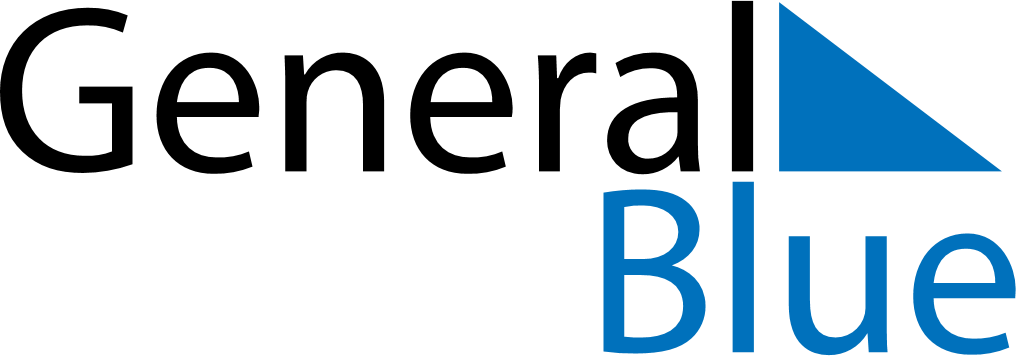 November 2024November 2024November 2024NetherlandsNetherlandsMondayTuesdayWednesdayThursdayFridaySaturdaySunday1234567891011121314151617Saint Martin18192021222324252627282930